It’s his pen.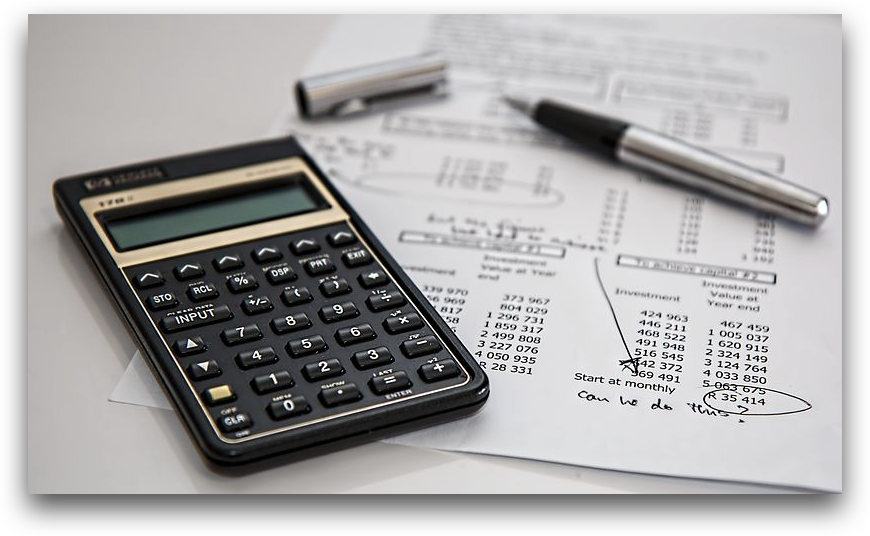  Is it ten?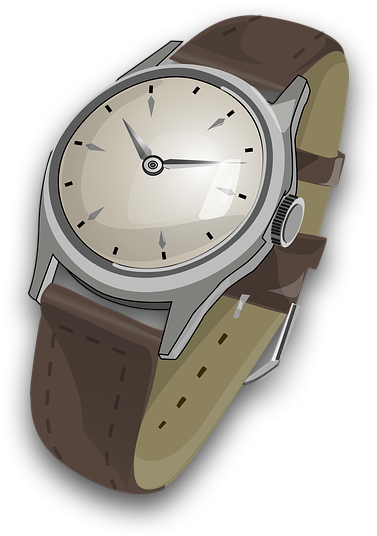  It’s in a mess!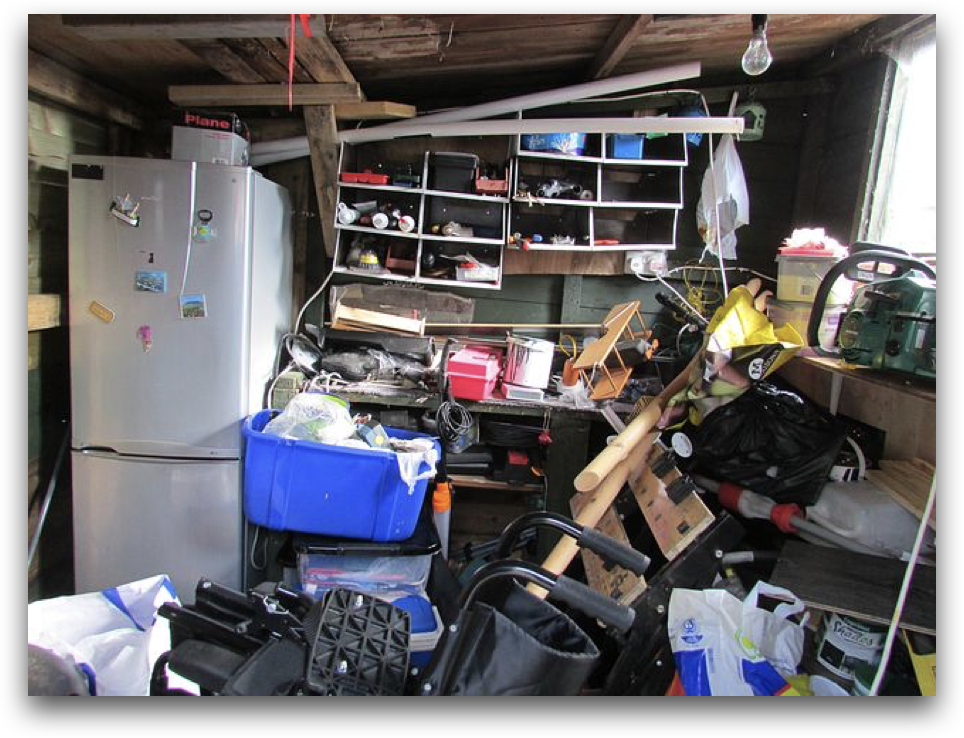  Tim has a pet!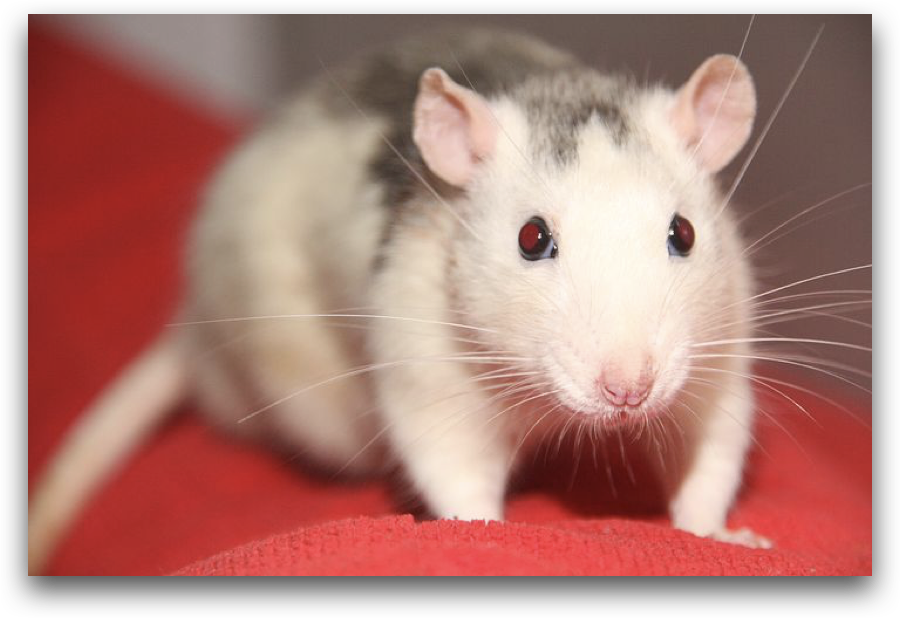  It’s in Feb.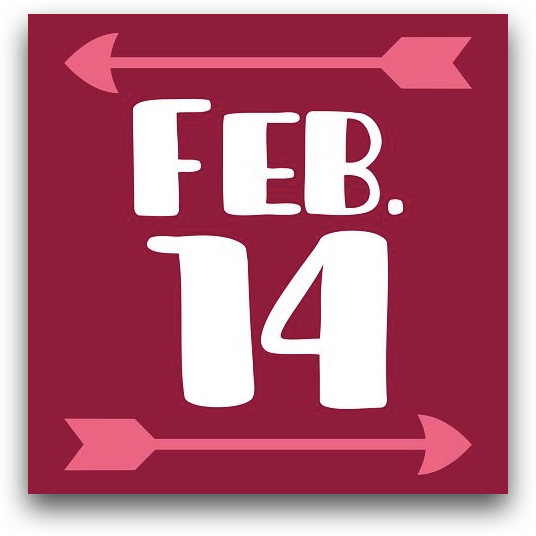  Into the net!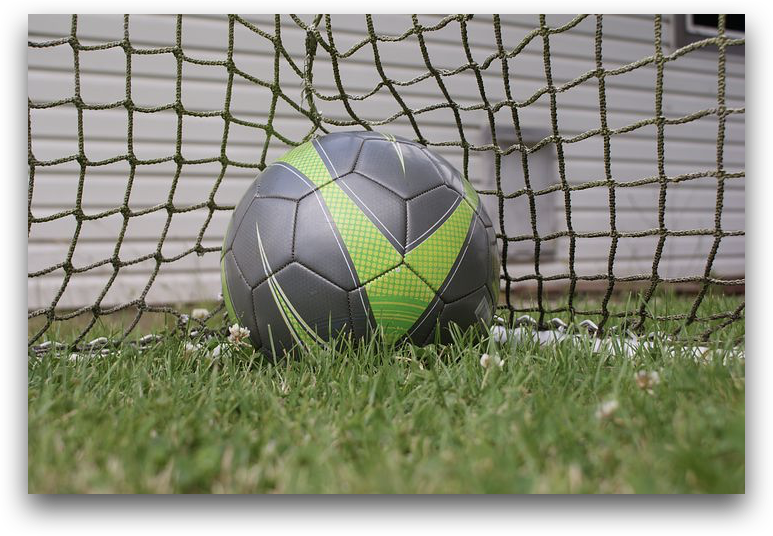 